〈Pre Activity〉Brainstoming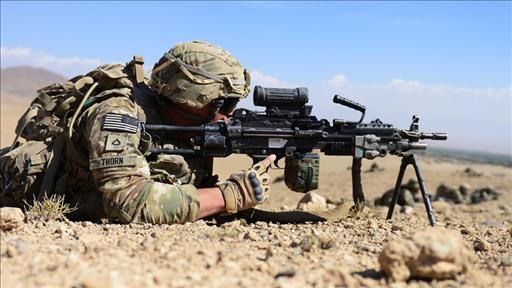 Question -1 (Guide discussion)Voluntary military VS Mandatory MilitaryReading Text : Military ServiceJude : Good evening, and welcome to Sound Off, the international talk show where you express        Your unrestricted opinions on today’s controversial issues. I’m Jude Kim. Tonight’s topic is       military service. Should military service be required or voluntary? A related issue that has        recently become controversial is whether women should join the military, and if they do,        should they fight alongside men in combat? Let’s see if we can shed some light on these        issues. Give me a call and we’ll talk. All right, here we go with our first caller, Jerry Burns,        from Kingston, Jamaica. Go ahead, Jerry. Where do you stand?Burns : Hi, Jude. Basically, I think service should be voluntary. And I’m definitely not in favor of women being in combat. Jude : Ok. Let’s take those one at a time. Why do you think military service ought to be voluntary?      Why shouldn’t it be required of everyone?Burns : Mainly because young people are not all made the same. Some people have a military orientation. For them, military service is fine. But others aren’t oriented that way. Compulsory military service interferes with their freedom, essentially. Jude : But many people argue that we all owe our country something. The country protects us and provides us benefits. Shouldn’t we give something in return?Burns : We should if we’re motivated to do so. But it shouldn’t be an obligation. And I’d go even further :  A lot of evil things have been done by military forces. Maybe we shouldn’t even have them. Jude : Hmmm. I don’t know, Jerry – I’m a pretty accepting guy, but even find that suggestion extreme. But let’s go to your second point. Why do you believe women shouldn’t be in combat?Burns : Well, men and women are clearly different. Women just aren’t suited for combat. I want to keep men as men and women as women. If women are serving in combat, they’re just like men. There goes the difference between the sexes. Jude : Are you saying that women are too weak, that only men are strong enough? That’s an old stereotype, isn’t it?Burns : No, I’m not saying that at all. I don’t think fighting is feminine.Jude : Wow. All right, Jerry, very interesting. I expect we’ll hear some pretty spirited responses to what you’ve said. Our next caller is Semi Song from Toronto, Canada. Go ahead, Semi. What do you think about Jerry’s comments? Is he on target, or is this just fuzzy thinking?Semi : Thanks, Jude. Actually, I couldn’t disagree more with what your first caller said. It’s not a question of fuzzy thinking at all. He made his point clearly, but I just don’t agree with him.Jude : Ok. So you disagree with his statement about military service being voluntary?Semi : Yes, I do. If we’re going to have military service, I think it needs to be required. Jude : why?Semi : Because that’s the only way to ensure fair treatment for all. People in the military make major sacrifices- sometimes they have to risk their lives. That kind of risk should be spread out more evenly Actually, I’d go further: I’d support required national service. It wouldn’t have to be only military.Jude : Expand a bit on that.Semi : Well, there are lots of worthwhile things that all citizens can do for their country. At the top of the list are service jobs like working in day-care centers or hospitals. Some could work in agencies like the U.S peace Crops and similar groups in other countries. National service has been started in a few countries, and it will hopefully be adopted in a lot more. Jude : All right. Let’s go to Jerry’s other point. He’s against women in combat. What’s your position? Should it be allowed?Semi : Not only should it be allowed, but it should also be promoted. And I should know :  I’m in the military now an have been for a year and a half.Jude : you have?Semi : Yes, and I totally disagree with the way Jerry characterizes women. No way is combat nonfeminine!Jude : Have you ever been in combat?Semi : I haven’t been, but I know women who have. And if I’m ever called to combat, I’ll go willingly. .Most women wouldn’t agree with Jerry’s statement about maintaining the difference between the sexes. Neither do I. Women can be in combat and still be feminine.Jude : Ok, Semi. Thanks for your comments. Let’s see where we can go with this. Our next caller is from Seoul. What’s your view?〈After reading〉True or FlaseLook at the pairs of sentences. According to the first sentence in each pair, is the second sentencetrue (T) or false (F) or none of them(N)?Jude disagreed with Jerry’s opinion.   Semi had military service for one year and a half.Jerry thinks that women cannot win at all when they fight with men in combat.Jerry believes that men are better than women. Discussion QuestionShould women join in the military service?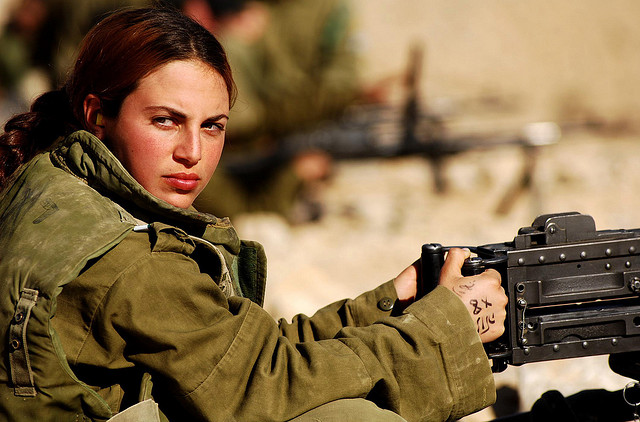   Listening    Speaking  X Reading   Grammar   WritingTopic:  Military Service Instructor:ChuwonLevel:Pre IntermediateStudents:8Length:51 MinutesMaterials:  Board and markersPre activity reading work sheet: Brainstorming of Word “Military”Pre activity writing work sheet: “Which is better voluntary military service or mandatory military service?”Reading Text: Military Service True and False Questions Work SheetAims:- Improve Ss listening skill by listening about teacher’s story, and listening to other Ss opinions during brain storming and group discussion.- Improve Ss speaking skills by brain storming, discussing groups and answering questions.- Improve Ss writing skills by completing work sheet of pre activity “brainstorm ideas of military”.-Improve Ss Reading Skills by reading work sheet.Language Skills:Listening Skills – Teacher talk and present and, discussion in class.Writing Skills - Writing work sheet of pre activity “brainstorm ideas of military”.Reading Skills - Reading work sheet. Speaking Skills –Debating, stories about their experiences, answering teacher’s questions.Language Systems:Phonology – DiscussionLexis –VocabularyFunction – Present  Ss opinions about militaryDiscourse – DiscussionAssumptions:All Ss have opinion about what military service is.All Ss know what brainstorming is.All Ss can discuss and share their opinions.Anticipated Errors and Solutions:If Ss do not have any experiences about military service.Solution : Imagine one of their family member could join military service.If Ss may nit understand what brainstorming is. Solution : Teacher demonstrateIf Ss always have the same opinions in discussion.Solution : Teacher give another situation.References:Lead-InLead-InLead-InLead-InMaterials:Board and MarkerMaterials:Board and MarkerMaterials:Board and MarkerMaterials:Board and MarkerTimeSet UpStudent ActivityTeacher Talk5mins5minsWholeWholeStudent listen Ss share their storiesGreeting Start with T story. T encourages Ss to talk about their experience with Military.Pre-ActivityPre-ActivityPre-ActivityPre-ActivityMaterials: Brainstorming of word “Military” Work SheetQuestion paper : “Which is better voluntary military service or mandatory military service?”Materials: Brainstorming of word “Military” Work SheetQuestion paper : “Which is better voluntary military service or mandatory military service?”Materials: Brainstorming of word “Military” Work SheetQuestion paper : “Which is better voluntary military service or mandatory military service?”Materials: Brainstorming of word “Military” Work SheetQuestion paper : “Which is better voluntary military service or mandatory military service?”TimeSet UpStudent ActivityTeacher Talk7mins3mins4min4minsIndividualwholewholeIndividualSs get the work sheetSs listen and start to do brain stomingPresent their work and listen Listen and complete their second work sheetPresent their work sheetIntroduce worksheet and then hand out work sheet. CCQ: When you hear the word “Military”, how do you feel? Tell students to brainstom about thought about Military.Give a good feedback when Ss present.Encourage other Ss to respond and react.Introduce worksheet and discuss then hand out work sheet : “Which is better voluntary military service or mandatory military service?”Tell Ss to startGive students good feedback and encourage other Ss to respondMain ActivityMain ActivityMain ActivityMain ActivityMaterials:Reading Text : Military Service True and false Questions Work SheetMaterials:Reading Text : Military Service True and false Questions Work SheetMaterials:Reading Text : Military Service True and false Questions Work SheetMaterials:Reading Text : Military Service True and false Questions Work SheetTimeSet UpStudent ActivityTeacher Talk1min12mins5mins1mingroupgroupgroupWholeSs get the work sheet.Read and complete the work sheet. Ss listen and discuss with partnerListen Introduce worksheet and reading textHand out work sheet.Let Ss read and complete the work sheet and complete true and flase question. Facilitate S-T, S-S interactions. T encourges SsPost ActivityPost ActivityPost ActivityPost ActivityMaterials: Board and MarkersMaterials: Board and MarkersMaterials: Board and MarkersMaterials: Board and MarkersTimeSet UpStudent ActivityTeacher Talk1mins5mins1minwholegroupWholeSs listen Listen and present about opinions of their partnersSs say good byeIntro next activity regarding women serving in military discussion.Let Ss present about opinions of their partnersGive feedbackT Dismisses Ss